Minor ‘Safety Management’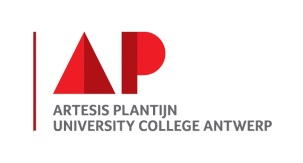 Course List 2018-2019Departement Wetenschap en TechniekIncoming student mobility Naam student: ……………………………………………………………………………………………..Thuisinstelling:…………………………………………………………………………….…………Erasmus Code: …………………….Land:………………………………………………………………Receiving: Artesis Plantijn Hogeschool 				Mr. Gert Van der Sypt	 Departement Wetenschap en Techniek 			T: +32 3 220 33 54		 Ellermanstraat 33, 2060 Antwerpen, Belgium		E: gert.vandersypt@ap.be  	 B  ANTWERP62					 1e SEMESTER (HERFST)OpleidingsonderdelenECTS1e SEMESTER (HERFST)Verplicht te volgen:1e SEMESTER (HERFST)Multiprojecten Integrale Veiligheid41e SEMESTER (HERFST)Internationaal Project31e SEMESTER (HERFST)Labo toegepaste meettechnieken21e SEMESTER (HERFST)Calamiteiten en crisisbeheer51e SEMESTER (HERFST)Integrale Veiligheid41e SEMESTER (HERFST)Onderzoeksmethoden31e SEMESTER (HERFST)Socio-Juridische Vorming31e SEMESTER (HERFST)Subtotaal18 ECTS        1e SEMESTER (HERFST)Keuzevakken* (aan te vullen tot 30 ECTS): 1e SEMESTER (HERFST)Onderzoeksmethoden3EBHO1Introductie in ergonomie3Veilig gedrag en Cultuur3Risicobeheersing4Brand en Explosie4Bedrijfsmanagement3Duits of Engels of Frans3Subtotaal….. ECTS        TOTAAL..… ECTS*Indien het past in de lesrooster van de studentwijzigingen zijn ten allen tijde mogelijk. Alle oplediingsonderdelen worden vermeld onder voorbehoud van wijzigingen*Indien het past in de lesrooster van de studentwijzigingen zijn ten allen tijde mogelijk. Alle oplediingsonderdelen worden vermeld onder voorbehoud van wijzigingenHandtekening studentHandtekening studentHandtekening:Datum: ThuisinstellingThuisinstellingWe bevestigen dat het gekozen programma goedgekeurd is.Handtekening departementale coördinator                                                                      Datum: 